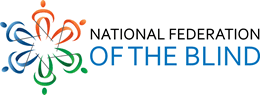 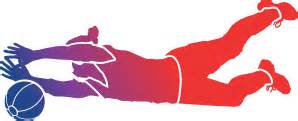 Anuenue Chapter Sports Experience DayCome learn how to play Goalball!Who: all individuals who are blind and visually impaired and their friends & familyWhere: Iolani School (563 Kamoku St. Honolulu, HI 96826)When: April 2, 2017Time: 2:00p-4:00pWear Athletic Clothing and sneakers, and bring a water bottle                           *Long Sleeve T Shirts and Pants RecommendedFor More Information: Call Debbie Gabe at 808-586-5259